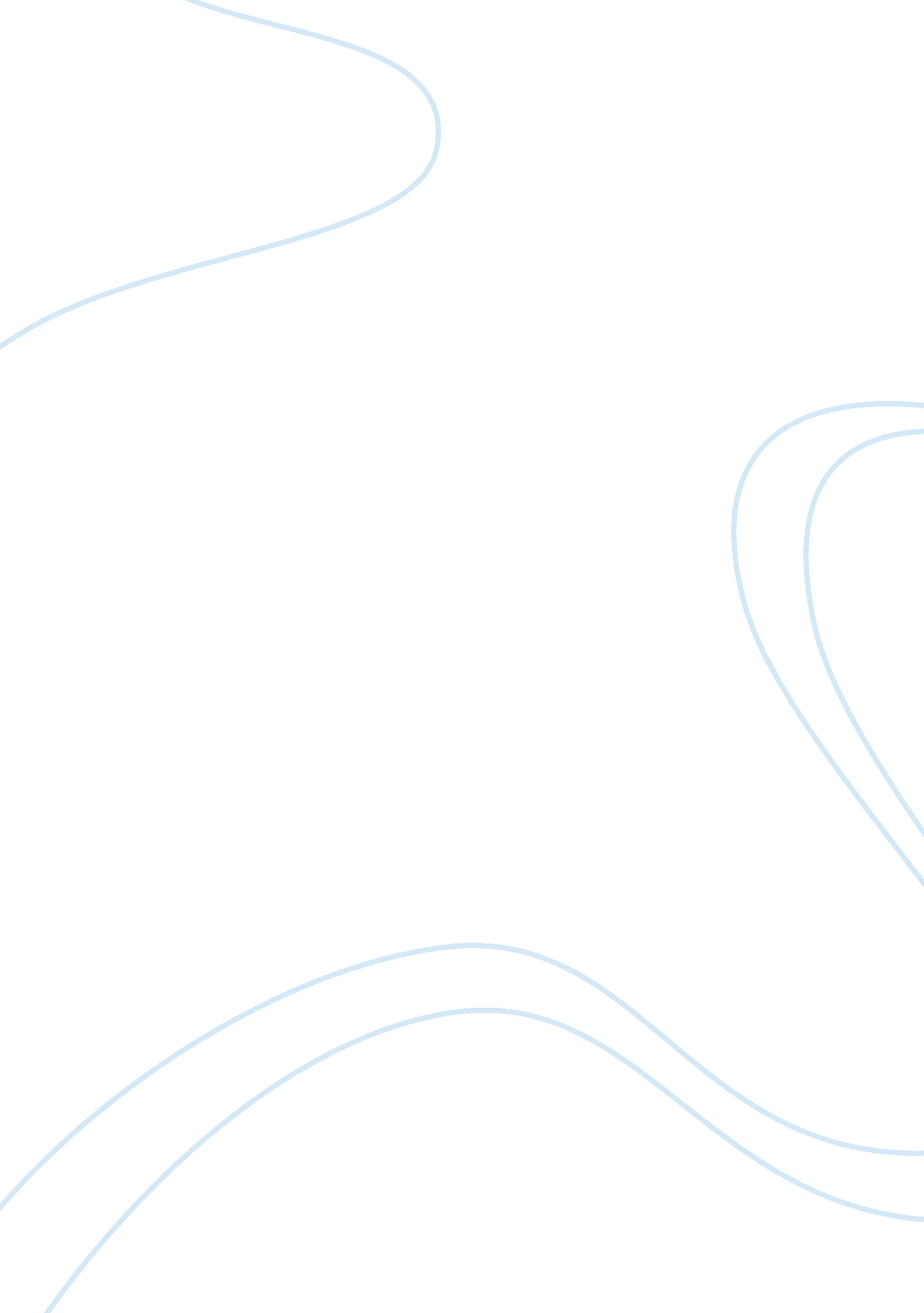 Personality and valuesPsychology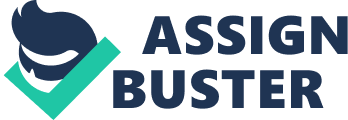 I have however changed to a self-confident individual who is outgoing and influential. My values have also transformed from instrumental orientation to terminal orientation. Even though we share some characteristics with my siblings and my parents, most of my values are different from theirs, as my academic and work environments have largely influenced me (Graduate, p. 29-38). 
Values affect the cohesiveness of a workplace by defining what is perceived to be right and what is perceived to be wrong by members of the organization. Common values, therefore, eliminated conflicts by identifying what every member of the organization considers to be bad and discouraging it while different values generate conflicts because a party will undertake an initiative that is wrong to another party (Graduate, p. 29-38). 
Response to Jodi’s post 
Jodi’s point that his values have not changed much is valid because people respond to their environmental factors differently. Factors such as the loss of a close relative may have also played a role in his conservative nature to retain his earlier developed personality and values. His matured values with time, together with differences between his values and his family’s, however, identify response to his different environments. People cannot, however, have the same values, as he argues, because of cultural differences. 